“  of ”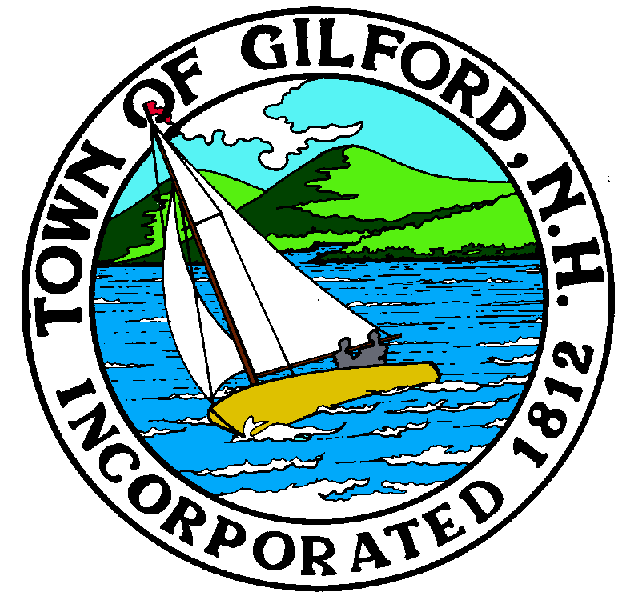  ,  032492022 Second Issue Property Tax Information2022 Second Issue Tax Bills were mailed  November 28, 2022The due date is December 29, 2022. Interest is 8% per annum following the due date.Regular Office Hours: 8:00 a.m. – 4:30 p.m. Mon., Tues, Wed & Fri.	8:00 a.m. – 6:00 p. m. Every ThursdayHoliday Schedule: 12/26/22  & 1/1/23Postmark dates on envelopes are honored on the due date.Post-dated checks will not be accepted and checks will be returned.Additional online payment service available on the Town’s website:www.gilfordnh.org (additional fees apply)Partial payments (weekly, monthly bi-monthly, etc.) and Prepayments up to two years worth of taxes are accepted; you may pay ahead on your bill at any time – contact the Tax Collector directly for details.Payment methods accepted are cash, check, money order, and credit cards (2.79% convenience fee charged back to the user).For your convenience, a drop box is located in the front of the Town Hall building for payments 24 hours a day, 7 days a week (no cash in box please).If you have not received your bill please contact our office immediately.Please feel free to contact this office for any questions or for further information.